Découvrir l'écrit : reconnaître les mots outils « le » et « la »Consigne :  Ecris « le » ou « la » devant chaque dessin.Découvrir l'écrit : reconnaître les mots outils « un » et « une »Consigne :  Ecris « un » ou « une » devant chaque dessin.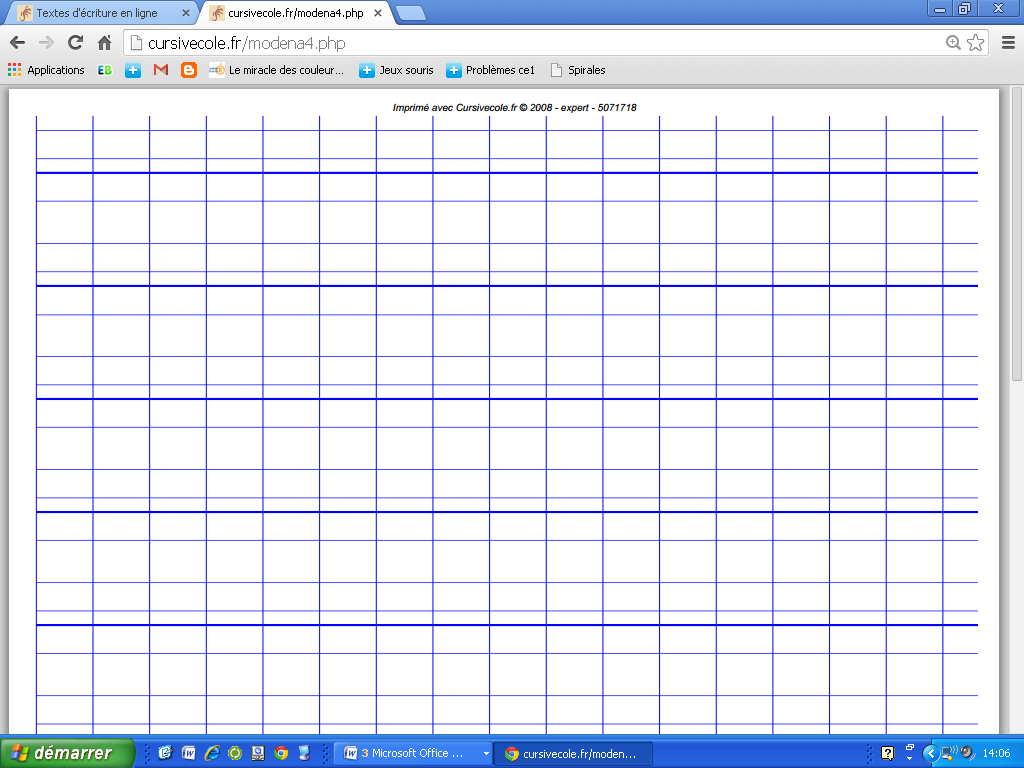 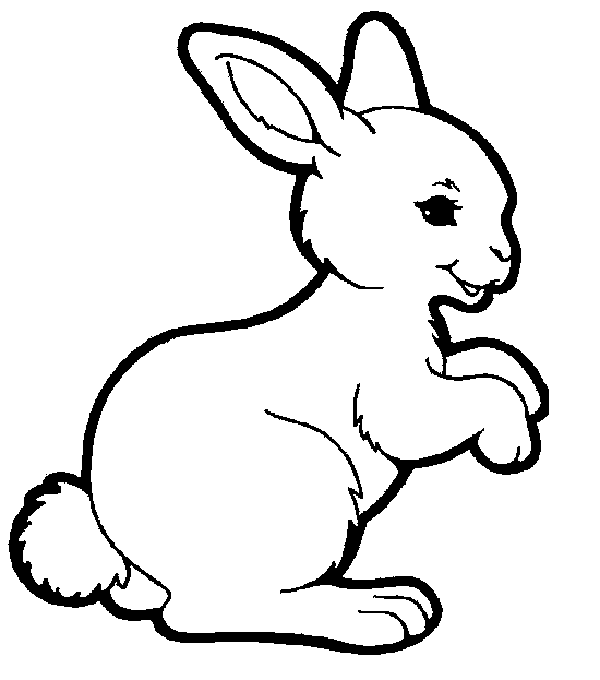 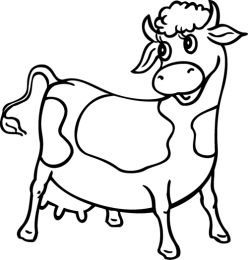 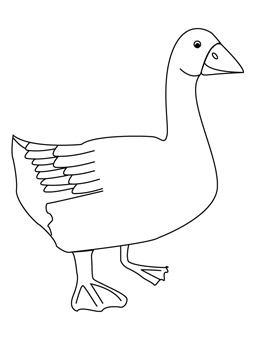 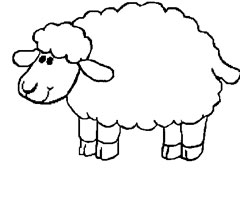 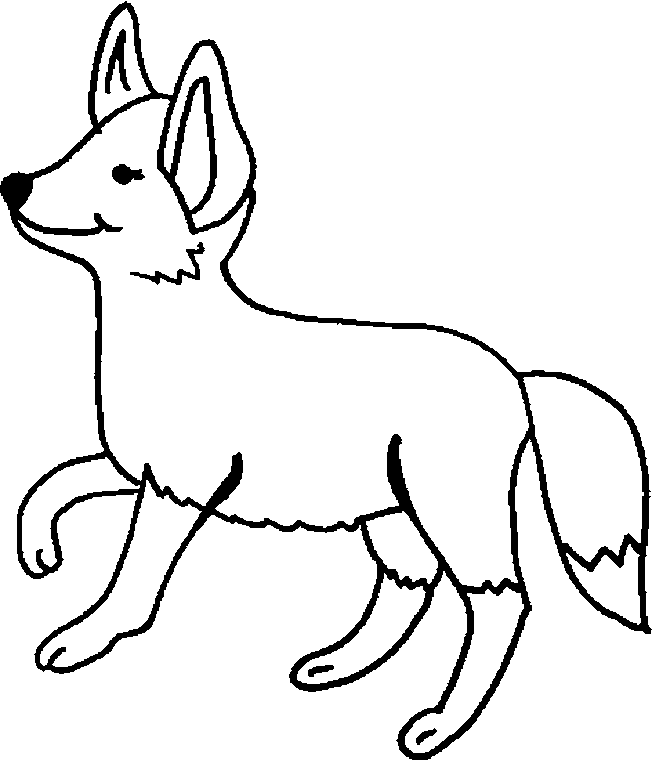 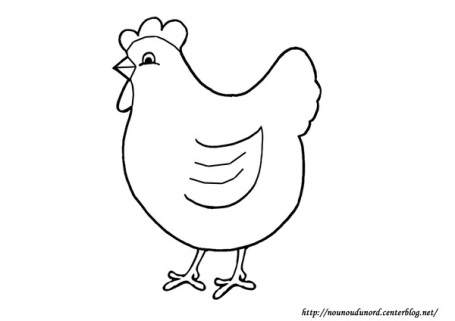 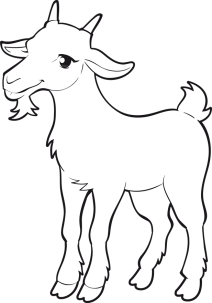 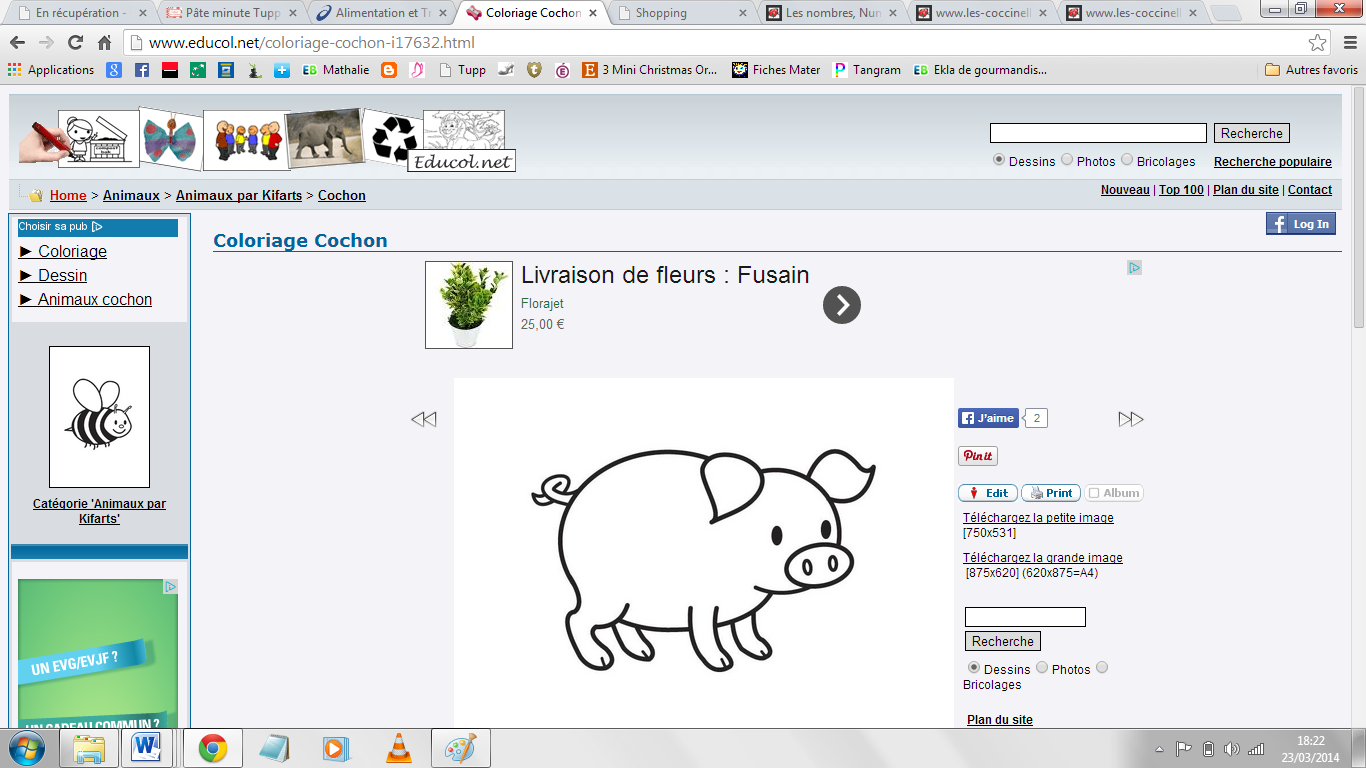 